DEPARTMENT of RECREATION and TOURISM MANAGEMENTAssessment of Student Learning2010-2011Assessment Liaison, Veda E. WardDepartment Chairperson, Alan WrightFALL 2011 Status ReportPrepared by Veda E. Ward, Department Assessment LiaisonTable of ContentsPage(s) Executive Summary Introduction 2009-10 Liaison Report 2010-11 Liaison Report Emotional Intelligence Portfolios Involving Students and New Faculty Appendices                                            EXECUTIVE SUMMARYThe Department of Recreation and Tourism Management (RTM) initiated a comprehensive review of its approach to assessment of student learning during the 2010-11 academic year. A new five-year review cycle was underway, and the department was in the midst of internal Program Review. An initial draft of a proposed five-year plan was developed by incoming assessment liaison, Veda Ward with information shared by the previous assessment liaison, Dr. Tolan. The year can best be described as period of intense and thoughtful transition. Early in the Fall 2010 semester, the department was informed of an opportunity to undertake a search for two new faculty members during that academic year, and both the incoming and outgoing assessment liaisons, along with department chairperson Wright served as the search and screen committee. Assessment was incorporated into the language of the position descriptions, and interview schedule which heralded a new era for including the role of assessment as a responsibility of all faculty members. In anticipation of successful hiring, the faculty chose not to move forward with an aggressive five-year assessment plan until the new hires were in place during Fall 2011. In addition to a new department chair, and assignment of two senior faculty members to external responsibilities, the department major had expanded professional focus, and as a result enrollment had increased dramatically. During the period of expansion, only one tenure-track hire had been added, so that many of the departmental core courses were covered by part-time faculty. The new hire focused on development of the graduate program and tourism courses, while the individual coordinating Program Review was often busy on reassignment with the campus Health and Wellness Institute. Intermediate steps taken included the following: 1.  Review of course assignments relative to department learning outcomes; 2.  Provision of information regarding coordination of course assignments,      development of student portfolios and assessment of student learning; 3.  Discussion of alignment among Program Review process (and progress),       assessment of student learning and professional preparation; 4.  Decision to pursue external accreditation by National Recreation and Park      Association (NRPA- which now offers a process based in the assessment of student      learning outcomes), or other professional accreditation in experiential education or      hospitality/tourism; 5.  Develop a succession plan across assessment liaisons that would ensure continuity      over time. Drs. Ward and Tolan presented at Faculty Retreat January 2011, and to      department faculty in March. 6.  Revisit and affirm core values that would inform and support future internal and      external reviews, including assessment of student learning outcomes; 7.  Consciously and consistently integrate objectives for internal program review with       those of external accreditation and the assessment of student learning; 8.   Investigate student status on Emotional Intelligence (Department SLO# ); 9.   Review samples of department major "capstone" portfolios for indicators of        strengths and weaknesses as a vehicle for assessment of department SLOs, and; 10. Developa possible new SLO focusing on professional ethics, which would align with        an overarching professional theme within the College of Health and Human        Development. 11. Encourage scaffolding of learning between undergraduate and graduate programs        through coordination of and discussion about student learning and curriculum        development at both levels. In addition, the department proposed, approved and moved forward name changes for degrees at both the graduate and undergraduate levels. At the conclusion of the academic year, the department had made significant progress on the anticipated integrative processes, two new hires were completed and both joined the CSU Northridge and Department of Recreation and Tourism Management faculty in August 2011. The following pages provide an overview of progress toward meeting stated objectives. The Department of Recreation and Tourism Management was among the first in the University to publish its student learning outcomes and continues to committed to, and mindful of the need to carefully consider the creation and evaluation of the Assessment process as the profession and specific career pathways within the profession continue to evolve. Provided for easy reference throughout this report are the current departmental SLOs: 1) Students will demonstrate critical thinking including analysis, synthesis and evaluation in the fields of play, leisure, recreation, parks and/or tourism through a variety of pedagogies; 2) Students will practice and self-assess progress toward mastery of the standards and competencies of appropriate accrediting bodies through continual self-assessment and portfolio development; 3) Students will demonstrate application and integration of theoretical knowledge in a practical setting through 600 hours of professional internship in preparation for pursuing professional employment, and; 4) Students will demonstrate an increase in Emotional Intelligence while pursuing their degree(s) as measured by an Emotional Intelligence survey instrument at point of entry and exit from the degree program. (2010-12 University Catalog, p. 531).Assessment of Student Learning in the Department of Recreation and Tourism Management: 2010-2011 Introduction The assessment of student learning is never simple regardless of whether the academic unit is large or small. The faculty members of the Department of Recreation and Tourism Management (RTM) are very dedicated to providing an excellent learning environment for its majors, who self-select into an academic unit devoted to preparing them for both professional competence in human services and personal life satisfaction through application of course concepts. In addition, RTM faculty members are committed to integrating curricular and co-curricular experiences of students, and hold degrees or emphases in professional areas of study such as human development, parks and recreation administration, tourism/hospitality and management, and education. Part-timers are often selected from ranks of Student Affairs staff on campus or successful practitioners. Occasionally, department alumni return to staff courses following completion of Master's degrees. In recent years, the department has attracted several international students, has broadened its "umbrella" to emphasize professional career growth areas such as international and sustainable tourism, hospitality, recreational sport management, outdoor adventure recreation, and event planning and management (both large and small scale]. The result has been rapid growth in both numbers and diversity of majors, which in turn, prompted increased interest in assessment activities which could help align and make procedures consistent with new directions. A new department assessment liaison wasappointed, with the goal of having a smooth transition, or succession, between the two colleagues. The following report attempts to capture the activities of 2010-11, with a brief insight into the emphasis on continuity as new faculty members were hired and the decision was made to forgo internal campus program review in favor of external national accreditation. Those accreditation standards can be found in Appendix_.                                       The 2009-10 Assessment Feedback Professor Jan Tolan was the Assessment Liaison in 2009-10. Weaknesses identified in April 2010 as part of the internal Program Review process were reported to faculty. Student focus groups helped inform the entire program review process as indicated by the form identifying assignment of students to review groups. The students identified were enrolled in the senior Internship class, which met monthly as a group in addition to individual meetings with the faculty member, because group meeting attendance was mandatory, tying input to this class was particularly effective in gathering student input.Group 1Group 2Again, student feedback is highly valued in the department. External feedback form various levels of the campus are also helpful. An example of such feedback is provided below.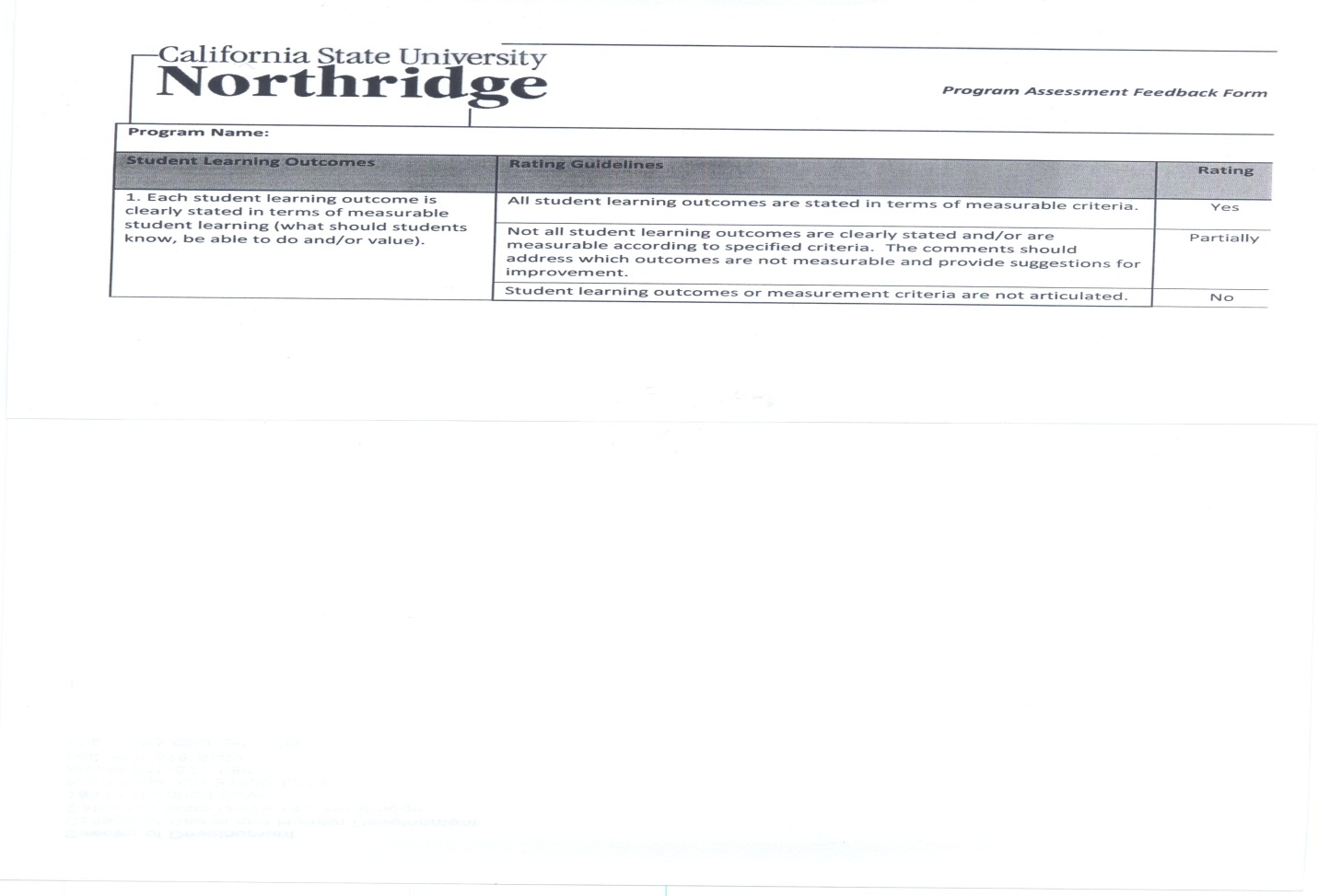 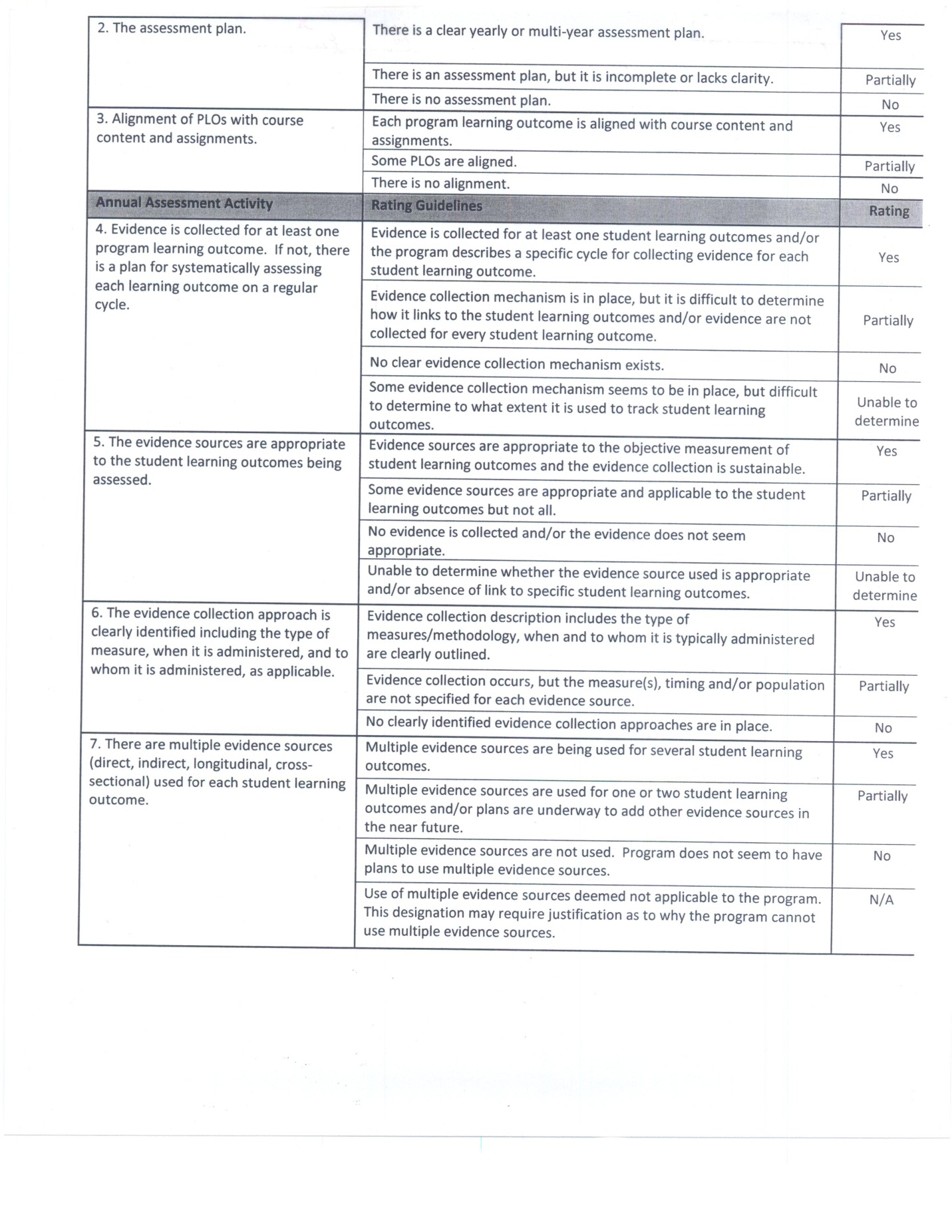 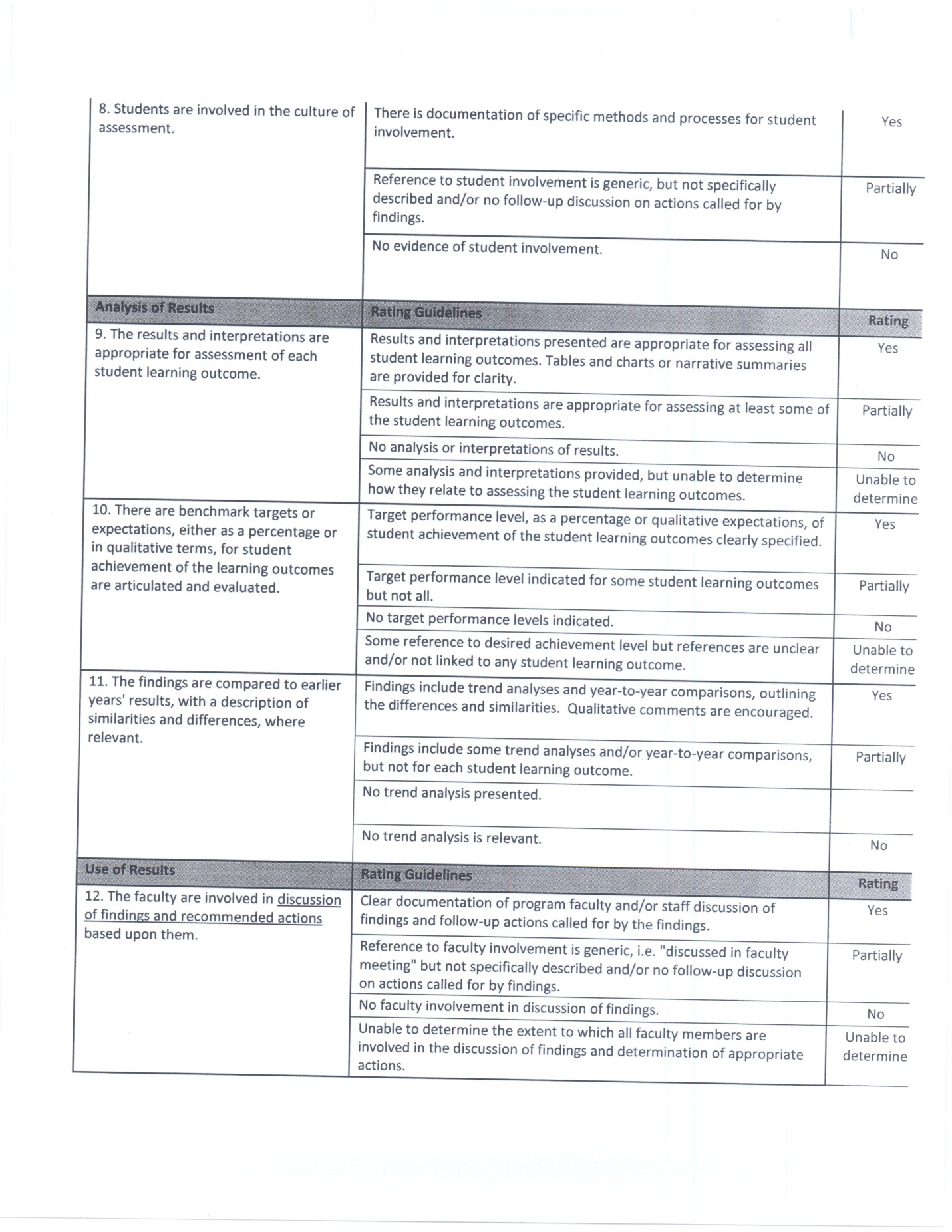 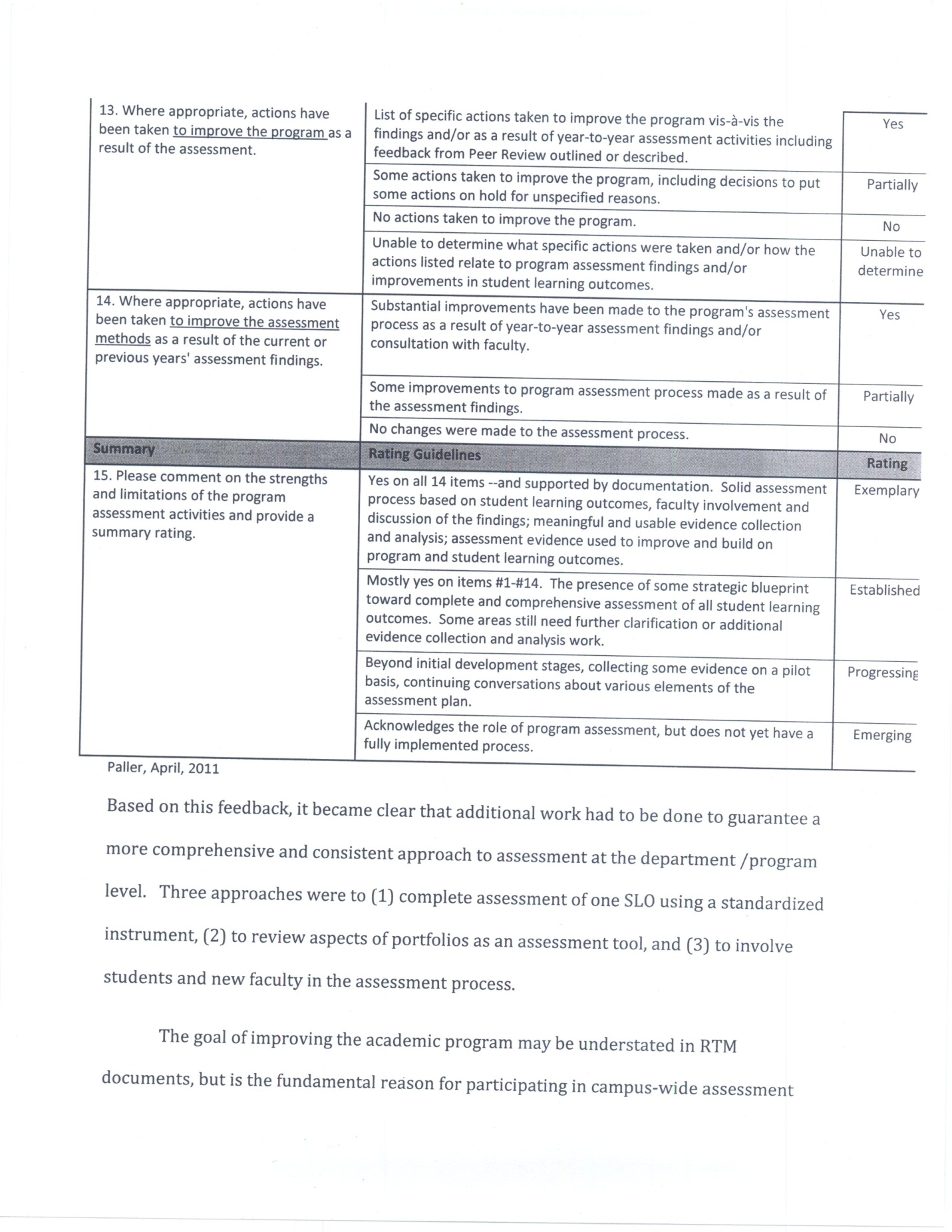 Based on this feedback, it became clear that additional work had to be done to guarantee a more comprehensive and consistent approach to assessment at the department /program level. Three approaches were to (1) complete assessment of one SLO using a standardized instrument, (2) to review aspects of portfolios as an assessment tool, and (3) to involve students and new faculty in the assessment process. The goal of improving the academic program may be understated in RTM documents, but is the fundamental reason for participating in campus-wide assessment and external review. Faculty members wish students to be both academically and professionally prepared and continuous improvement in teaching and learning supports attainment of those desired outcomes. Moreover, when asked, most tenure-track faculty members clearly see the benefit in sharing standards and expectations for students across courses.Assessment of Emotional Intelligence Among RTM 490 Students (Spring 2011) Purpose The Department of Recreation and Tourism Management (RTM) department SLO #4 states that students will demonstrate an increase in Emotional Intelligence while pursuing their degree(s) objectives as measured by an Emotional Intelligence survey instrument at point of entry and exit from the degree program (University catalog, p. 531). Department faculty had selected emotional intelligence as particularly helpful to majors as they prepared for careers that were highly dependent upon interpersonal communication, customer service and self-management for long term success. The commitment to use a standardized instrument for assessment posed some financial concerns for the unit, but a short-term solution was found. Below is a description of the process undertaken to assess student majors on SLO # 4, some findings are presented and recommendations made. Instrumentation For this analysis, an adapted version of Hunsaker's (2001) What's your emotional intelligence score? was used to assess students enrolled in the department capstone course,RTM 490 which was taught by the department Assessment Liaison (DAL). The 25-item instrument was re-typed (from online version) and distributed to students unannounced. Due to the nature of the course, which incorporated a variety of career-related activities, students expressed minimal concern when asked to complete the survey in class. Next, students exchanged papers with a course-mate and scored the instrument. A subsequent step was to discuss the findings and relationship to department SLOs and career preparation. The course instructor collected all of the surveys, and other course activities ensued. Analysis of Data The El instrument consisted of 25 items and was broken down into five sub-scales; self-awareness, managing emotion, motivating yourself, empathy and social skills. A student seeking "extra credit" in the course volunteered to complete descriptive analyses of the data using Excel, and to convert findings into a Powerpoint presentation that could be used by the department for future examination. This project concluded the last week of the Spring 2011 semester. Results of the analysis were not completed until early in the Fall 2011 semester. Upon review of the data, the DAL decided to establish a cut-off level for acceptable responses where 25% of respondents identified their ability at the mid-range response (3= Moderate Ability) on the 5-point scale. For items where additional students (5 % or higher) identified there ability as (2= Slight), this was indicated, suggesting that more than one-quarter of students enrolled were indicatinga level of competence in El that could raise concerns for department faculty members.Discussion: Responses to El Survey Items for which Action might be Undertaken Based on descriptive data, 68% of students rated themselves as 4 (Much Ability) or 5 (Very Much Ability) on most items. Items where respondents only reported competence at level 3 (Moderate Ability) stood out when they exceeded more than one-quarter of the students (28%). This meant an opportunity to craft teaching and learning experiences that would increase student "success" or efficacy in these areas. No students described themselves as having the lowest level, Very Slight (1), ability in Emotional Intelligence. To some extent this makes sense, since students self-select into a major that is heavily service-oriented. Percentages across the 25 items ranged by level from level 1 =0%, to level 2=4%, to level 3=28%, to level 4=40%, and at level 5= 28%. Below is a list of items where one-quarter or more of student respondents expressed ability (competence) with Emotional Intelligence at level 3 (or compounded with 5% or more respondents at level 2)Item						                             Responses at Levels 3 or 2Q2 Relax when under pressure situations			 3= 24% Q5 Initiate successful resolution of conflict with others		 3=29% Q 6 Calm yourself quickly when angry 				 3=48% Q 8 Regroup quickly after a setback 				 3=24% Q 9 Recognize when others are distressed 			 3=24%, 2=5% Q 10 Build consensus with others                                                         3=28%, 2=5% Q 11 Know what senses you are currently using                                   3=28%, 2=5%Q 13 Produce motivation when doing uninteresting work                  3=43%, 2=9% Q 14 Help others manage their emotions                                               3= 33%, 2=10% Q 16 Identify when you experience mood shifts                                   3=24%, 2=5% Q 17 Stay calm when you are the target of anger from others           3=43%, 2 = 5% Q18 Stop or change an ineffective habit                                                 3=43%, 2=5% Q 21 Know when you become defensive                                                3= 38% Q 23 Follow your words with actions                                                       3=28% Q 24 Engage in intimate conversations with others                              3=28%, 2=5% Q 25 Accurately reflect people's feelings back to them                        3=48%, 2=5%Of these items, students seemed particularly aware of their inability to calm yourself when angry (Q6), to produce motivation when doing uninteresting work (Q 13), to stay calm when the target of anger from others (Q 17), to stop or change an ineffective habit (Q 18), to know when you become defensive (Q 21) and to accurately reflect people's feelings back to them (Q 25). These items could easily be incorporated in classroom activities, lectures, Powerpoint presentations, videos or guest speakers. Overall, improvement of studemt ability and competence in this area will enhance internal communications (student-student, student-staff, and student-faculty) while encouraging greater awareness of El dimensions in both interpersonal and professional interactions. Results of improvement in El will be evident In RTM students being selected for highly competitive internships and jobs upon graduation. A spillover effect is that the academic program will become knownfor producing students who genuinely and consistently behave appropriately and demonstrate resilience on the job (and hopefully in their personal lives). The next aspect of analysis was to determine the sub-scales where RTM student respondents may demonstrate weakness based on moderate to low level responses to survey items.As is evident in this table, each sub-scale was comprised of five items. Applying the same level of "concern" as with the general item response analysis, -in this case where student responses at levels 3 and 2 matched three or more of the subscale items- faculty could identify areas where current RTM majors were not expressing high levels of confidence with Emotional Intelligence; Self-Awareness, Motivating Yourself, Empathy, and Social Skills. At the final faculty meeting of the Spring semester, the RTM department faculty engaged in a preliminary discussion about these results and possible strategies to improve student abilities in these areas. A summary of these points is presented below.Possible Approaches to Increasing Competence in El First and foremost, faculty recognized that Emotional Intelligence (El) seems to be a function of human development and experience. RTM majors are involved in many in-class as well as field experiences (including a 600-hour (+) internship where they have the opportunity to assess and improve El. So, while the findings were of interest, they were not considered inconsistent with students at a similar life stage, point in their professional career development, or as university undergraduates. Possible strategies for improving student competency in this area begin with informing the faculty instructing key courses where students interact with the community an can be observed and rated on El. This can become part of the feedback provided on course projects by instructors, community sponsors/participants and by course-mates. Faculty members may also wish to share information, resources or training on El that they have had in other contexts. Faculty members may also incorporate "practice" sessions in courses that expose students to possible scenarios where El will be tested. It is important to recognize that El has some limitations to which faculty need to be sensitive, including cultural, generational and contextual biases. Faculty themselves may have strengths and weaknesses of their own when it comes to El, and it may be a helpful framework to approach this area as one where we continue to grow and evolve together over time. As a result, El becomes a shared goal among faculty and students.                                                                    PORTFOLIOSThe Department of Recreation and Tourism Management (RTM) identifies as its second Student Learning Outcome (SLO) Students will practice and self-assess progress towardmastery of the standards and competencies of appropriate accrediting bodies through continual self-assessment and portfolio development (2010-2012 University Catalog, p. 531). Self-assessment has not been consistently operationalized throughout the department, and is presumed to be a consequence of rapid growth and assignment of increasingly less campus-experienced faculty members. Before expanding assessment responsibilities to new faculty members, whether full or part-time, it was decided to use 2010-11 as a year to review the intersection among assessment practices. The primary and most enduring method of documenting student learning has been the portfolio, which has been around in various iterations for almost a decade. While the department has an SLO devoted to portfolios, this was not the primary focus of department assessment during the 2010-11 academic year. It is important to note that because portfolios have been stored over time, they provide the Department opportunities for ongoing assessment. At present, portfolios are required of all students during the capstone course (RTM 490) and updated at the conclusion of Senior Internship (RTM 494 ABC). During the 201011 academic year, the Department Assessment Liaison had the opportunity to teach both courses, and to begin reviewing the portfolio process in conjunction with other assessment activities. Four major projects related to portfolios were undertaken: 1) Students were encouraged to submit and maintain portfolios in both hard and     electronic formats; 2) A preliminary rubric for portfolio evaluation was developed and piloted Spring     2011;3) Portfolios were introduced as a course requirement in RTM 330, an upper division     general education course also taught by the department Assessment Liaison, and 4) New hires were involved in a hands-on assessment activity to determine what an     unbiased eye would reveal as student learning based on their evaluation of sample     portfolios. Although accomplishing these goals became a huge undertaking with so few full-time faculty, the Assessment Liaison became the point of intersection for most of these undertakings, which had its benefits and limitations. For the most part the commitment to engaging the new hires meant delaying some assessment activities until early in the fall 2011 semester, but offered a valuable new-lens perspective on prior activities. Assessment reports from two new hires can be found in Appendix . At this point, more data need to be gathered from continuing faculty members, both full- and part-time to establish a baseline comparison. The initial templates are presented in "draft" stage and will be reviewed by faculty at future meetings to refine content, structure and supportive rubrics. Below are samples of this year's early efforts which bridge the department's past approaches to the assessment of student learning with those of the future.SAMPLE LANGUAGE to ASSIST WITH REVIEW of PORTFOLIOS                                For Core Course AnalysisSo here is ONE way you could approach what you see in the portfolios. The key features will vary from student to student, and instructor to instructor, however. Feel free to use your own words, as everyone has taught before, as well as been taught. I also left a space for "other" types of evidence which may be unique or not covered by other categories. Developed by Veda Ward September 2011RTM PORTFOLIO ASSESSMENT of STUDENT LEARNING Faculty Reviewer ____________________________What did students learn in RTM core courses as presented in the portfolio? First identify then rate each on a scale of [+) 4 ……….. 1 (-)Date of Portfolio                  Core Course #			SkillsKnowledge	                    AbilititiesVEW/vew Developed by Veda E. Ward 						September 2011The two new tenure-track faculty members were able to complete this exercise, and based on their feedback, it was quite challenging. As the semester moves forward, their experience [and feedback on same), will assist department faculty as they refine assessment forms and processes. The specific objectives planned for 2011-12 emerged from these assessment activities and extensive formal and informal conversations among department faculty members, was discussed at the September 14 faculty meeting and is presented below. 1.  Gain a regular "space" on faculty meeting agendas for reporting (by assessment       liaison) and engagement of all participating faculty 2.  Hold a minimum of three department activities that focus on increasing alignment      between and synergy among student learning outcomes, professional competencies,      internal (campus) program review, external accreditation standards and other      relevant measures of student that encourage/allow integrations. 3. Extend responsibilities for assessment beyond a single liaison (small faculty     committee including at least one part-time faculty member). 4. Develop and maintain a known location for assessment literature and reports;     including, but not limited to electronic formats and hard-copy notebooks. 5. Review annual and five-year assessment plans to strengthen process and remain     reflective of growth/change in both higher education and professional    diversification. 6.  Review process by which students identify need/requirement to produce a portfolio      during the capstone experiences in the major [currently RTM 490 and 494 A, B, and C). 7.  This document remains open to additions and refinements CONCLUSIONS and RECOMMENDATIONS                                                            APPENDICES                                             CAMPUS ASSESSMENT TOOLS                                                                                       COURSE ALIGNMENT MATRIX ctions: Assess the how well (course) contributes to the program's student learning outcomes by rating each course obj . PorD. I=introduced (basic level of proficiency is expected) P=practiced (proficient/intermediate level of proficiency is expected) D=demonstrated (highest level/most advanced level of proficiency is expected)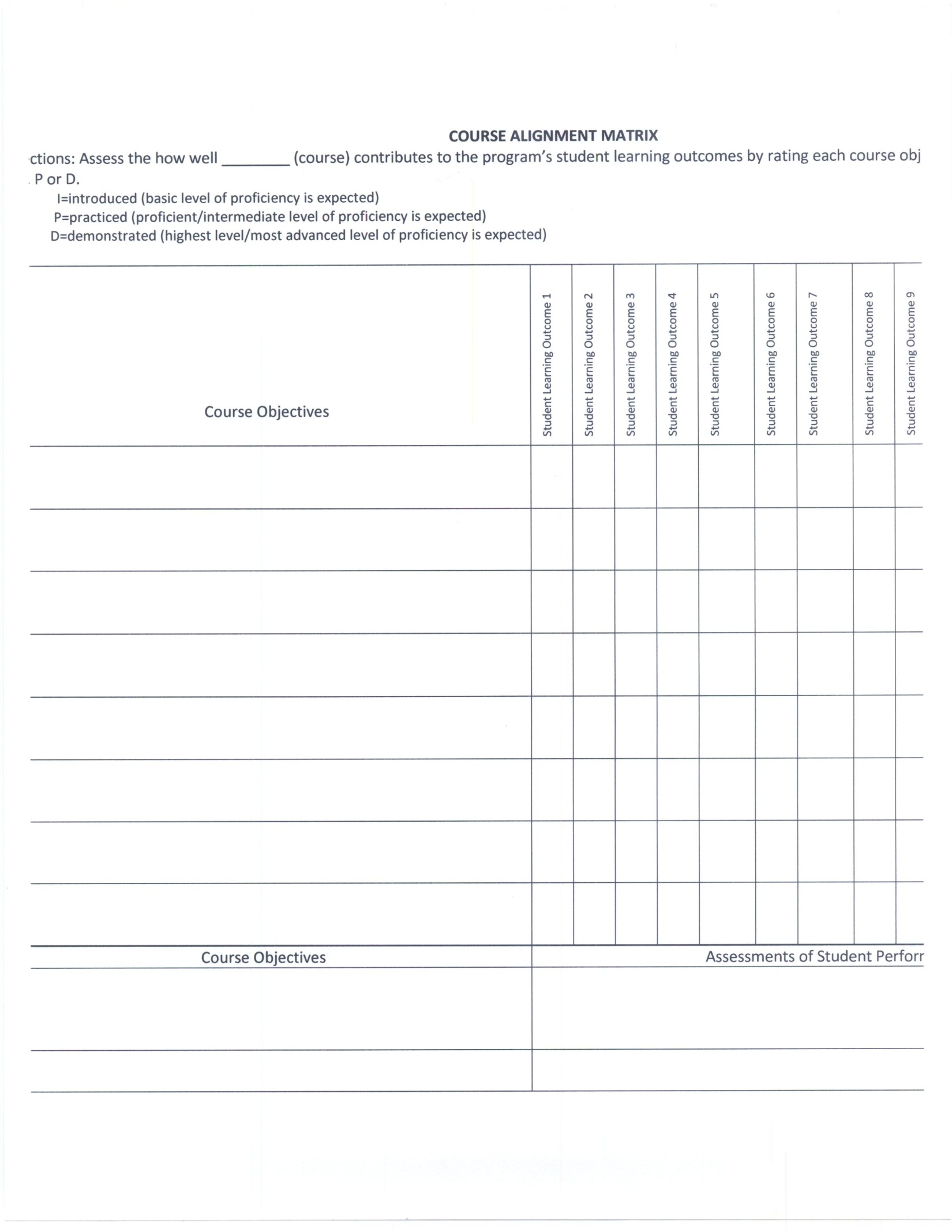 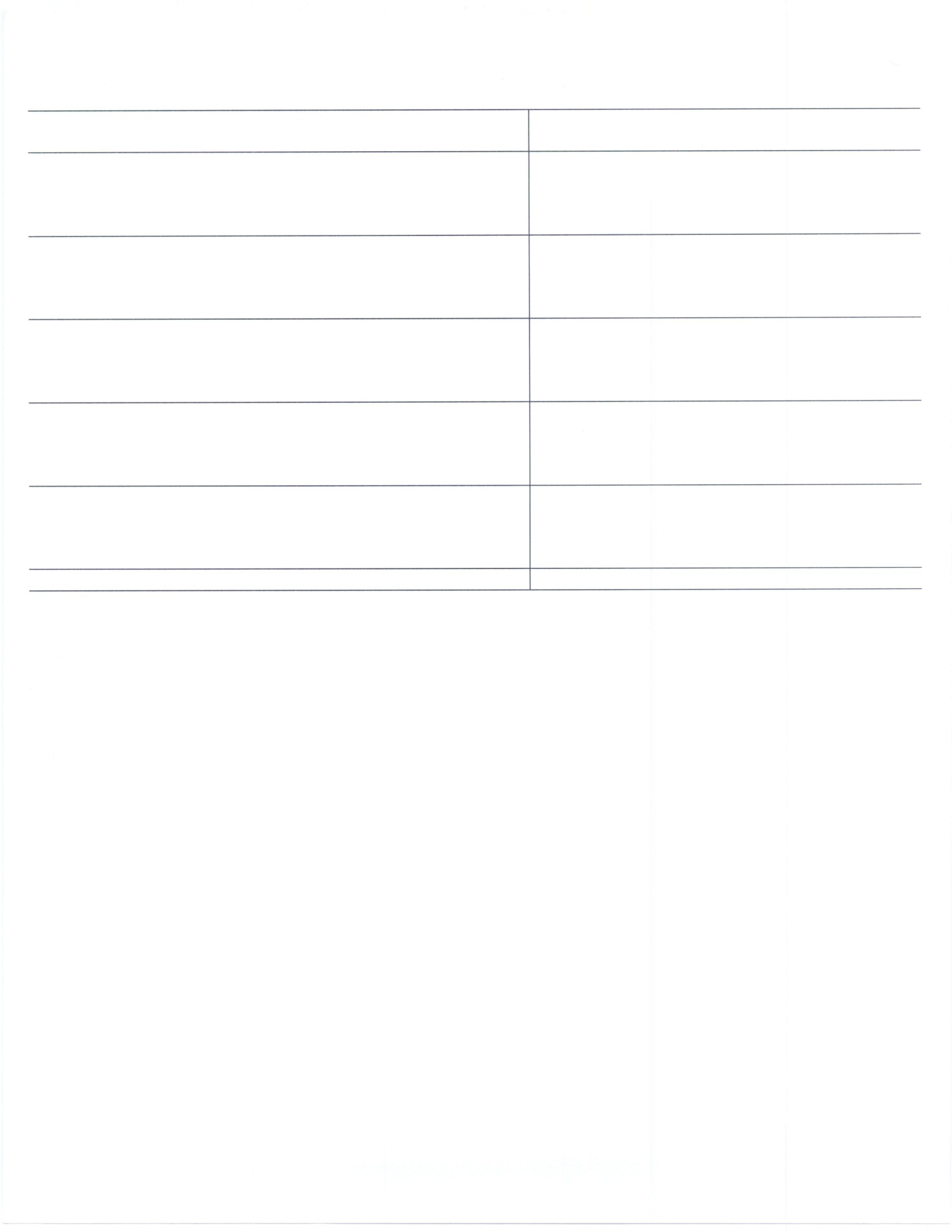           Program Assessment Plan, 2011-2016 Department/Program________________________________Lingard, Version BCOAPRTNATIONAL ACCREDITATION STANDARDSSelected Bibliographical ResourcesKatz, S, N. (2010). Beyond crude measurement and consumerism. Academe, 96, 5, pp. 1620. Walvoord, B. E. (2010). Assessment Clear and Simple: A Practical Guide for Institutions,Departments and General Education (2nd Edition). San Francisco: Jossey-Bass/Wiley Imprint.DateTimeLocationModeratorsRecordersApril 15, ThursdayRTM 494 Dr. Ward7.00p.mSagebrushHall 105       And      108RitaDettenmaierLuda GogoluskoDanielRuvalcabaPhyllis TigerAquino, CarlBerson, SamanthaBenford EricaCamarillo, RobynCastro, JamesCooper, KatyCuevas, EvelinCunningham, JohnDischekenyan, AndyDuma, TomFreeman-Anderson, AJGalindo, BreezeGarcia, AliHanna, ConnieLee, SkyProchnow, RaechelRogoff, RebeccaSaltzman, JillSanchez, MikeSerrano, RachelSeidman, NicoleSpencer, ShireenStewart, SarahTaylor, TherinThomas, AndreaUdomratsak, ChrisZiser, DeonKeisel, KyleRiley, DylanGlanz, JennaOrnelas, JoniEvans, MikeHunsaker’s Adapted El Sub-Scale ItemsRTM Student Responses at Levels 3 and 2Self-Awareness = Items 1, 6, 11, 16, 21(6, 11, 16, 21)Managing Emotion = Items 2, 7, 12, 17, 22(2, 17)Motivating Yourself = Items 3, 8, 13, 18, 23(8, 13, 18, 23)Empathy = Items 4, 9, 14, 19, 24(14, 19, 24)Social Skills = Items 5, 10, 15, 20, 25(5, 10, 25)Type of EvidenceSkillsAbilitiesKnowledge      Narrative “Research”Papers/Reflections/JournalsFormat &Typing (3)  Organization         (2)      Critical   Questions/   Thought (2)        RTMTerminology/ Professional         Language (2)     Projects/Reports/Oral“Professional”Presentation (4)    Diverse    Research  Sources (4)Incorporates info from Local community (3)         OTHER    PowerpointsUses differentDesigns / layoutsIncorporates YouTube  Clips 3Contains Key terminology And references (4)   Photos   Centered,Capture settingAnd people (3)To work with     diversepopulations         (2)Key dimensions ofActivity or group are Captured (2)RTM 202/202LRTM 202/202LRTM 204RTM 204RTM 278RTM 278RTM 302RTM 302RTM 303RTM 303RTM 304RTM 304RTM 402RTM 402RTM 403RTM 403RTM 490(capstone/portfolio)RTM 490(capstone/portfolio)RTM 494 ABC(Internship)RTM 494 ABC(Internship)Electives in RTMElectives in RTMCommentsRecommendationsFor ImprovementTime Period(Academic Year,AssessmentActivity(OutcomeAssessment,OutcomesReview, Alumni survey, Assessment Analysis etcResponsible Individual or Organization(Specify who is responsible to see that this activity is carried out.)Relevant Planning Information(For Outcome Assessment indicate information such as where the evidence will be gathered, type of student work to be used, whether this is a direct or indirect assessment, what results would indicate success, etc. as appropriate and known at the time the plan is created. For other assessment tasks, indicate how they will be carried out.)Status(Use this column to indicate the status of the activity during Assessment Plan review. E-g, Completed, Postponed, In-Progress, Deleted, etc.)